ЗАТВЕРДЖЕНОНаказ Міністерства юстиції України 	2023 року №  	ІНФОРМАЦІЙНА КАРТКАадміністративної послуги зіскасування запису Державного реєстру речових прав на нерухоме майно, скасування державної реєстрації речових прав на нерухоме майно та їх обтяжень, скасування рішення державного реєстратора (за судовим рішенням)(найменування суб’єкта надання адміністративної послуги та/або центру надання адміністративних послуг)С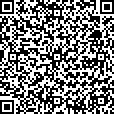 Міністерство юстиції України№ 80-19.1.1-23 від 05.01.2023Підписувач Хардіков В'ячеслав В'ячеславовичСертифікат 58E2D9E7F900307B04000000B8E430009F108E00Дійсний з 11.01.2021 0:00:00 по 11.01.2023 0:00:00.2*Після доопрацювання порталу електронних сервісів, який буде забезпечувати можливість подання таких документів в електронній форміДиректор Департаментудержавної реєстрації	В’ячеслав ХАРДІКОВадміністративної послуги8Вичерпний перелік документів, необхідних для отримання адміністративної послугиЗаява про скасування; судове рішення9Спосіб подання документів, необхідних для отримання адміністративної послугиУ паперовій формі або електронній формі10Платність (безоплатність) надання адміністративної послугиБезоплатно11Строк надання адміністративної послугиНадається у день прийняття заяви12Перелік підстав для відмови у державній реєстраціїподані документи не відповідають вимогам, встановленим цим Законом;подані документи не дають змоги встановити набуття, зміну або припинення речових прав на нерухоме майно та їх обтяження;наявні суперечності між заявленими та вже зареєстрованими речовими правами на нерухоме майно та їх обтяженнями;після завершення строку, встановленого частиною третьою статті 23 Закону України «Про державну реєстрацію речових прав на нерухоме майно та їх обтяжень», не усунені обставини, що були підставою для прийняття рішення про зупинення розгляду заяви про державну реєстрацію прав;заявником подано ті самі документи, на підставі яких заявлене речове право, обтяження вже зареєстровано у Державному реєстрі прав13Результат надання адміністративної послугиприйняття рішення про скасування;внесення запису про скасування/скасування державної реєстрації речових прав на нерухоме майно та їх обтяжень; формування витягу з Державного реєстру речових правна нерухоме майно про проведену державну реєстрацію прав;рішення про відмову у скасуванні14Способи отримання відповіді (результату)Через	центр	надання	адміністративних	послуг	або безпосередньо державним реєстратором;вебпортал Мін’юсту*